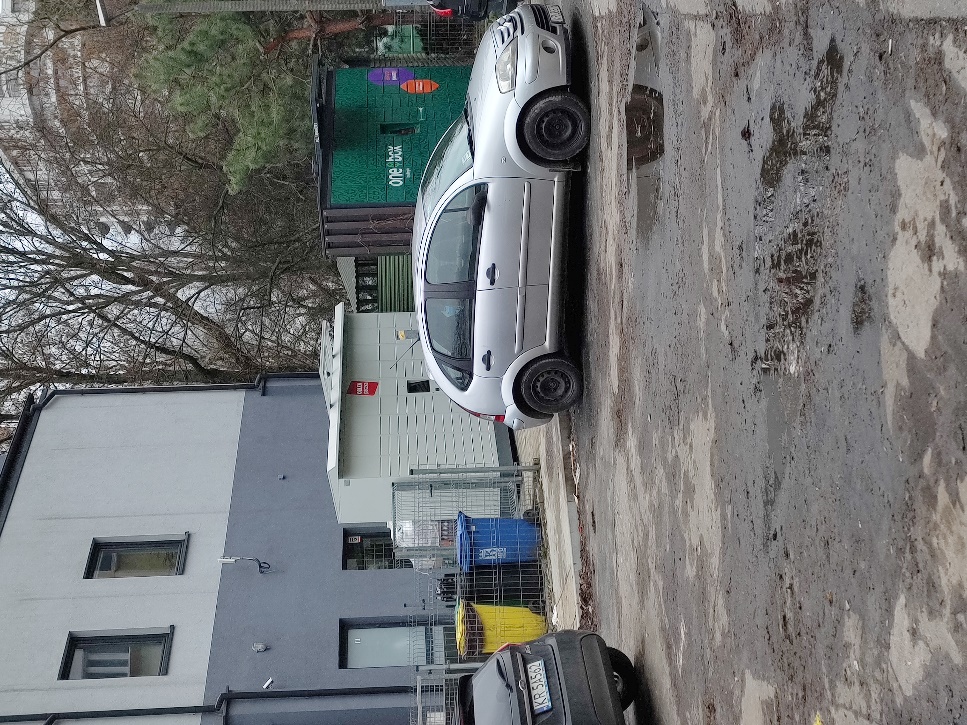 Fotografia nr 1Dwie szafy paczkomatów, śmietniki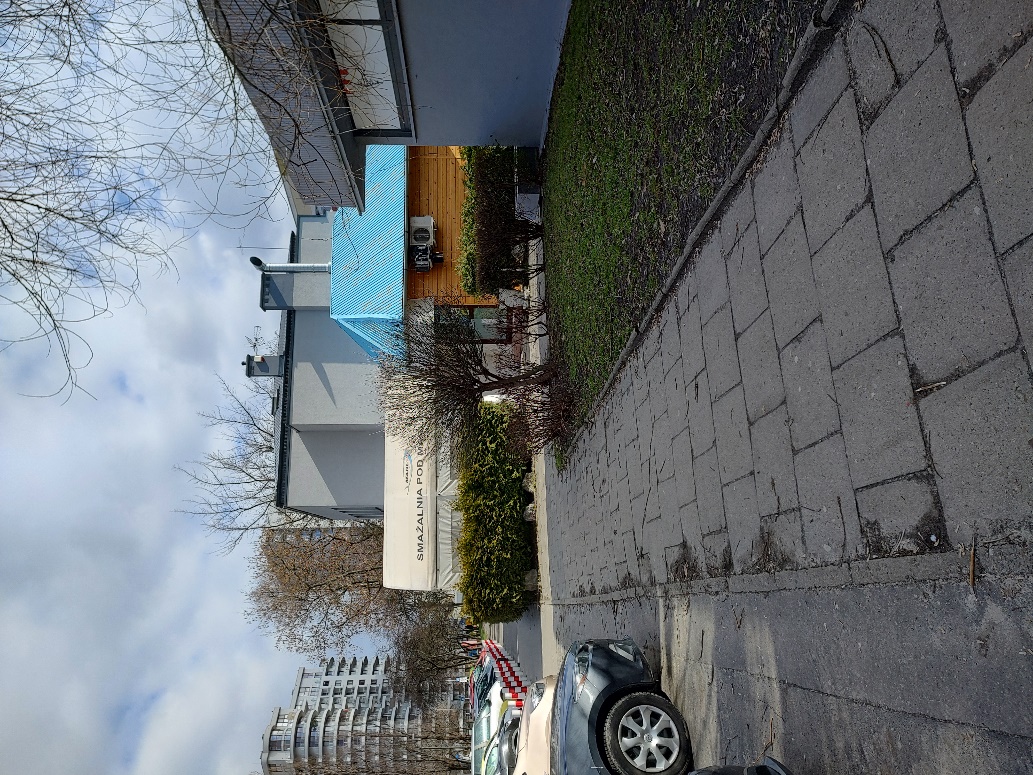 Fotografia nr 2Smażalnia ryb od strony ulicy Kr. Zuchów. Widoczny namiot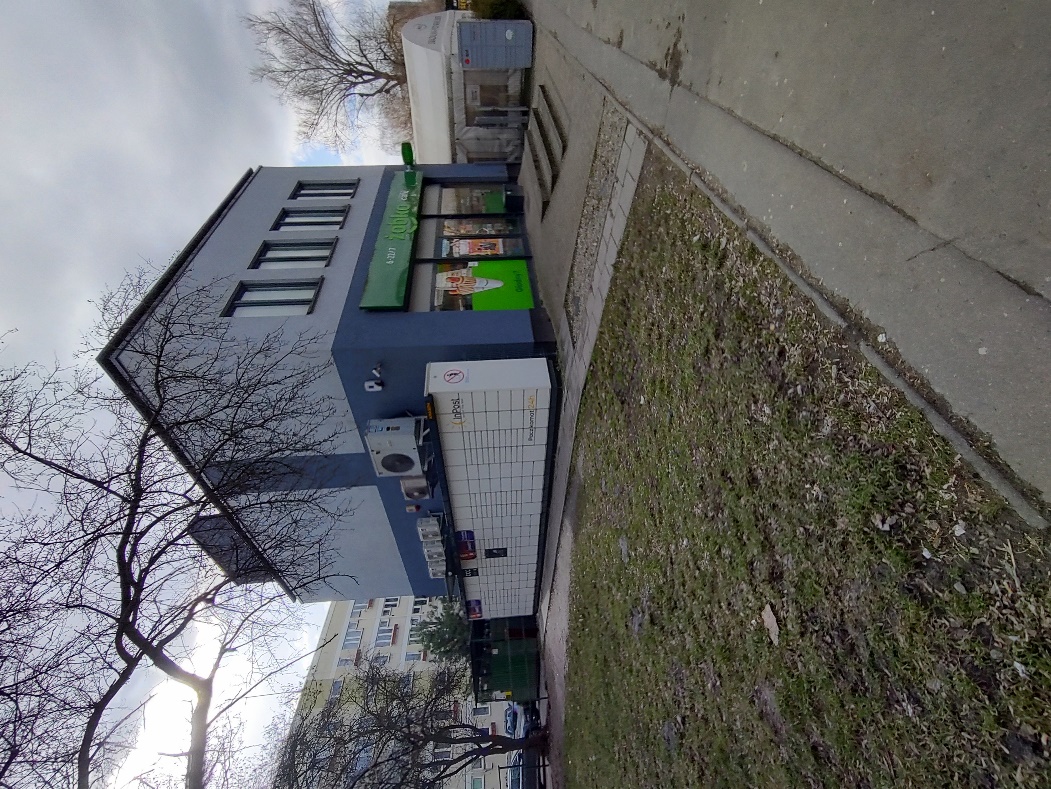 Fotografia nr 3Sklep Żabka od strony ul. Kr Zuchów. Widoczny paczkomat z nieukończoną ścieżką. Zadeptane i zaśmiecone „dzikie” podejście od strony bloku mieszkalnego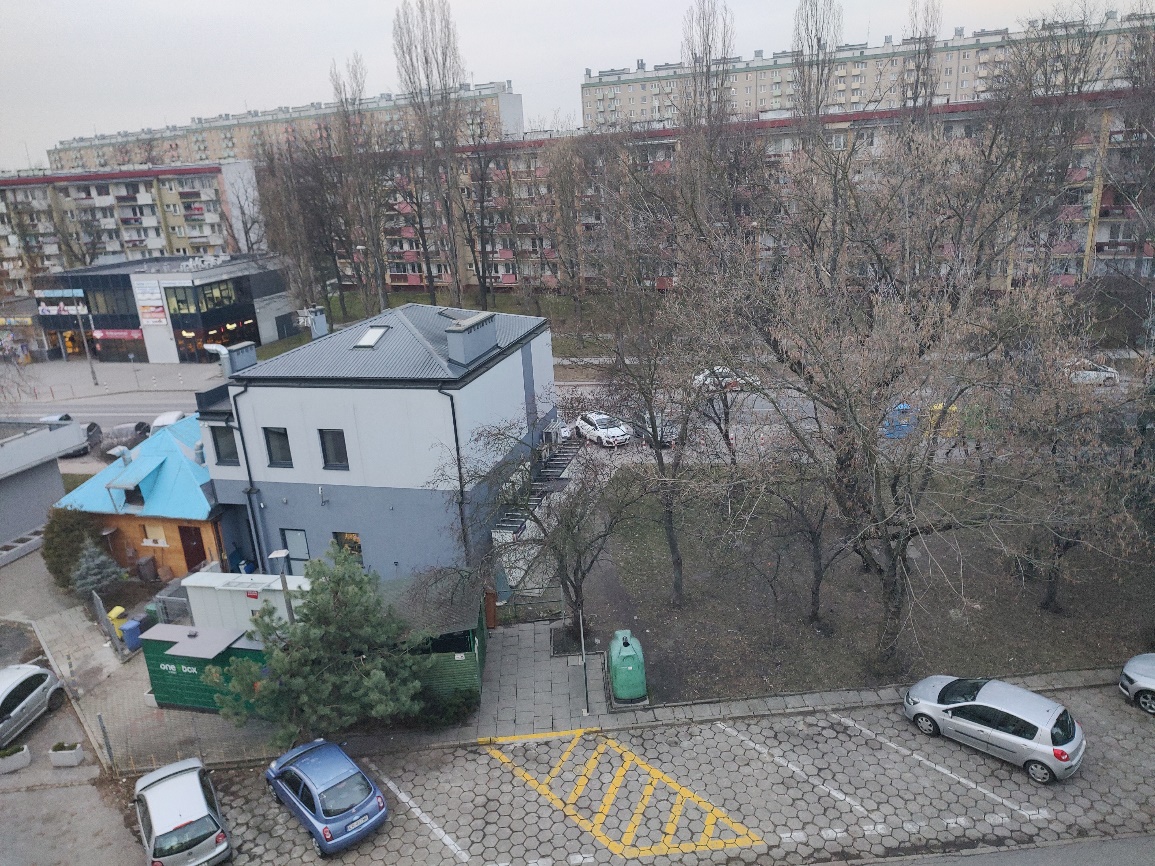 Fotografia nr 4Widok z góry. Widoczne zniszczone przez dokarmiane przez mieszkańców całe obszary zieleni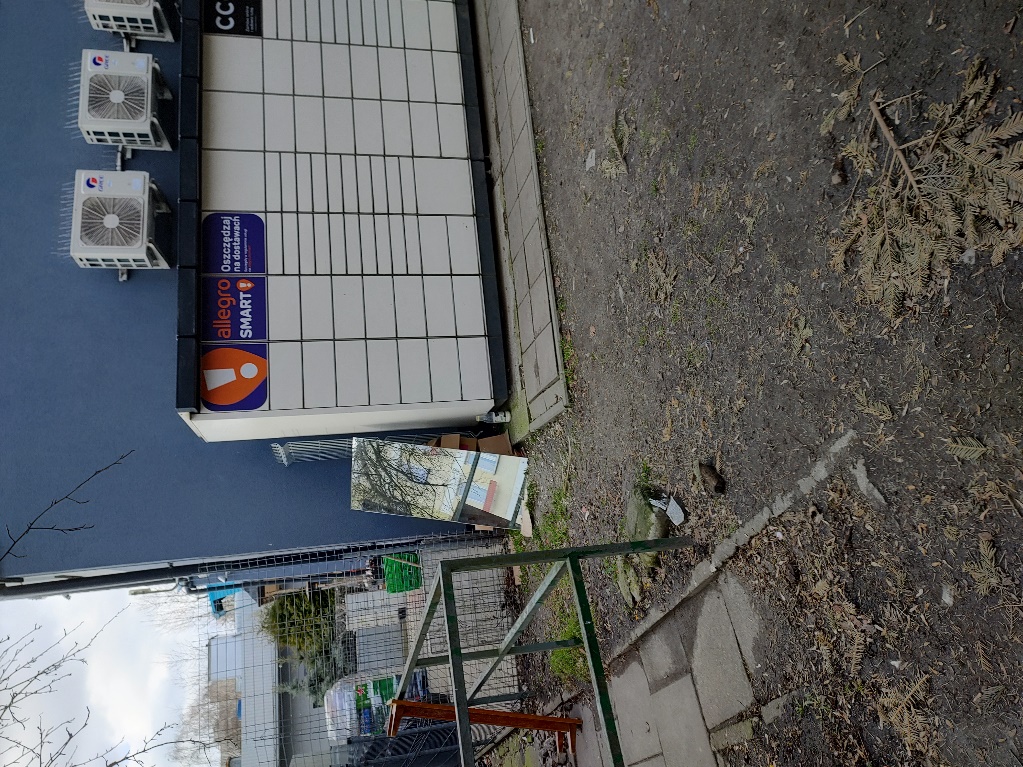 Fotografia nr 5Zaplecze sklepu Żabka. Niedokończona droga dojścia i spowodowane przez użytkowników zniszczenia trawników.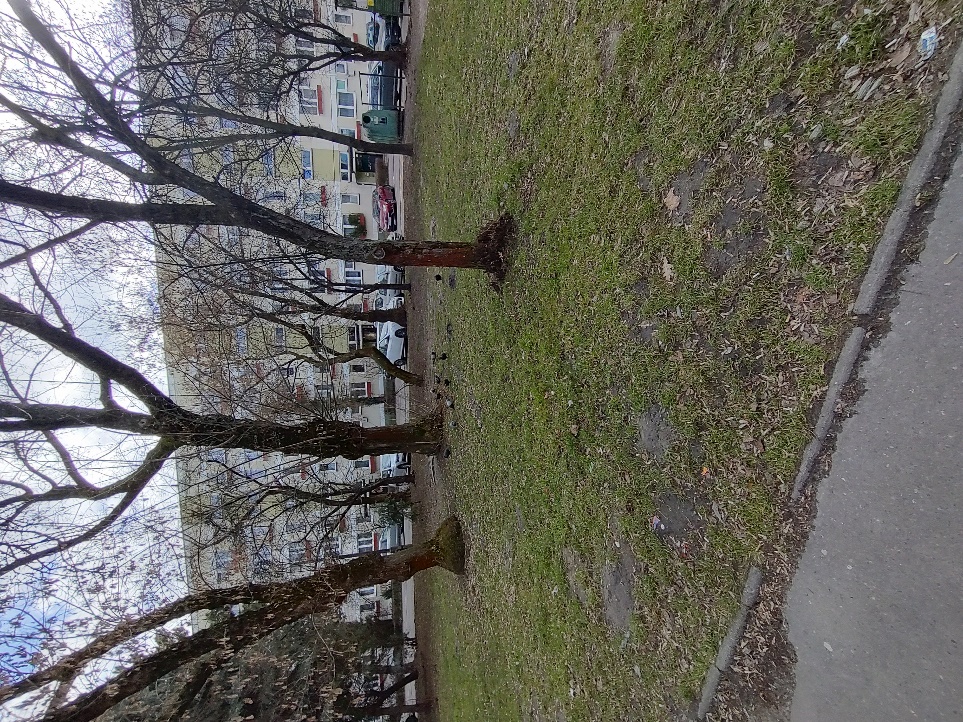 Fotografia nr 6.Widok ogólny działki 267/24     